Протокол № 6педагогического совета  КГУ «Школа-лицей имени Алимхана Ермекова»отдела образования города Балхаш управления образования Карагандинской области                                                                                               от 25.05.2022г.Присутствовало: 60 человекПовестка дня:1. О переводе учащихся 1-8,10 классов. Зам. дир. по УР Клёцина Н.Н.2. О награждении учащихся похвальными листами  «За отличную учебу», «За хорошую учебу» 2-11классы, «За особые заслуги в изучении предмета »  11 классы.  Зам. дир. по УР Клёцина Н.Н.3. О допуске к итоговой аттестации за курс основного среднего 9 классы , общего среднего образования 11 класс. Зам. дир. по УВР Клёцина Н.Н.	4. Об обсуждении и принятии политики качества в образовательном процессе.  СЛУШАЛИ:        по первому  вопросу  слушали заместителя директора по УР  Клёцину Н.Н.  по  вопросу перевода учащихся 1-8, 10 классов из класса в класс на основании четвертных,  годовых оценок.ПОСТАНОВИЛИ: Перевести в следующий класс учащихся 1-8, 10 классов успешно освоившим образовательные программы, прошедших  промежуточную аттестацию и имеющих положительные годовые отметки по всем предметам учебного плана в соответствии со списочным составом.( Списки прилагаются)СЛУШАЛИ: по второму вопросу слушали Клёцину Н.Н., зам. дир. по УР о  награждении  учащихся 2-4 классов; 5-8,10 классов  похвальными листами   «За отличную учебу», «За  хорошую учебу» , «За особые заслуги в изучении предмета »  11 класс  .      ПОСТАНОВИЛИ:Наградить  учащихся 2-4 классов; 5-11 классов  похвальными листами   «За отличную учебу» списки прилагаются2 «А» -13 учеников 2 «Б»9 учеников2 «В»7 учеников2 «Г»5 учеников2 «Д» 6 учеников3 «А»17 учеников3 «Б» 6 учеников3 «В» 8 учеников3 «Г»4 ученика2 «Д» 6 учеников4 «А»8 учеников4 «Б» 6 учеников4 «В»3 ученика4 «Г»2ученика4 «Д»5 учеников5 «А»5 учеников5 «Б»3 ученика5 «В»1 ученик6 «А» 4 ученика6 «Б» 4 ученика6 «Г»2 ученика7 «А» 1 ученик7 «В» 1 ученика8 «А» 2ученика9 «А»1 ученик9«В» 2 ученика11 «А» 4 ученикаНаградить  учащихся 2-4 классов; 5-11 классов  похвальными листами  «За  хорошую учебу».2 «А» -13 учеников 2 «Б»11 учеников2 «В»14 учеников2 «Г»16 учеников2 «Д» 13 учеников3 «А»8 учеников3 «Б»11 учеников3 «В»14 учеников3 «Г»11 учеников3 «Д» 12 учеников4 «А»5 учеников4 «Б»14 учеников4 «В»13 учеников4 «Г»10 учеников4 «Д»12 учеников5 «А»7 учеников5 «Б» 10учеников5 «В» 6 учеников5 «Г»8 учеников6 «А»13 учеников6 «Б» 8учеников6 «В»7учеников6 «Г»5 учеников7 «А» 12 учеников7 «Б» 6 учеников7 «В» 7учеников7 «Г» 6учеников7 «Д» 3 ученика8 «А» 14 учеников8 «Б» 12учеников8 «В»1 ученик 8«Г» 2 ученик9 «А»13 учеников9 «Б» 8 учеников9«В»2 ученика9 «Г»2 ученика10 «А» 5 учеников 11 «А» 9 учениковСЛУШАЛИ: по третьему вопросу слушали  Клёцину Н.Н., зам. дир. по УВР,  которая познакомила  коллектив правилами проведения   итоговой государственной   аттестации обучающихся 9,11 классов, освоивших общеобразовательную учебную   программу основного и  среднего образования. В 9 классах будет три письменных экзамена:письменный экзамен по русскому  языку в форме эссе  -28 мая письменный экзамен по алгебре  - 31мая письменный экзамен по казахскому языку и литературе  -3июняписьменный экзамен предметов по выбору ( физика, химия, биология, география, история Казахстана, английскому языку )- 6 июняв 11классах будет четыре письменных экзамена:письменный экзамен по алгебре и началам анализа  - 27 маяписьменный экзамен по русскому  языку и литературе в форме эссе  -30 мая устный экзамен по истории Казахстана  – 2 июняписьменный экзамен по казахскому языку и литературе  -7 июняВЫСТУПИЛА:  Левкович Л.Н.   классного руководителя 9«А», которая отметила, что ученица Агакеримова Рузанна инвалид детства с диагнозом Е10.7 Инсулинозависимый сахарный диабет с множественными осложнениями (сопутствующие заболевания): 143.1 Кардиомиопатия при метаболических нарушениях.    По результатам успеваемости Агакеримова Рузанна имеет   удовлетворительные оценки по всем предметам в течение 2021-2022 учебного года. Людмила Николаевна   предложила освободить Агакеримову Рузанну от итоговых выпускных экзаменов за курс основной школы на основании справки ВКК № 245 от 21.02.2022 года. ПОСТАНОВИЛИ:Ходатайствовать перед городским отделом образования об освобождении от итоговых выпускных экзаменов за курс основной школы на основании справки ВКК № 2 от 19.04.2021 года.  (справка ВКК прилагается)ВЫСТУПИЛА:         Ким Е.Л.   классного руководителя 9«В», которая отметила, что ученик Ибрагимов Даниил с диагнозом Аллергический ринит. Антопический дерматит. Е03 другие формы гипотиреоза. По результатам успеваемости Ибрагимов Даниил имеет   удовлетворительные оценки по всем предметам в течение 2021-2022 учебного года. Евгения Лестмаэновна   предложила освободить Ибрагимова Даниила от итоговых выпускных экзаменов за курс основной школы на основании справки ВКК № 527 от 03.05.2022 года. ПОСТАНОВИЛИ:Ходатайствовать перед городским отделом образования об освобождении от итоговых выпускных экзаменов за курс основной школы на основании справки ВКК № 527 от 03.05.2022 года.  (справка ВКК прилагается)4.По четвертому вопросу слушали Алишеву Ш.А., директора школы, которая представила проект Политики в области качества, в основе которой лежат стандарты образования, миссия, ценности, видение и стратегия развития школы. Политика школы в области качества заключается в реализации следующих направлений:Повышение качества образования.Развитие кадрового потенциала.Развитие коллегиальной формы управления.Создание оптимальных условий образовательного процесса.Создание инновационного центра экологического направления.Содержание документа было вынесено на обсуждение и голосование. Единогласно приняли проект к утверждению.ПОСТАНОВИЛИ:Информацию по организации и проведение государственной итоговой аттестации в 9, 11 классах принять к сведению. Допустить к государственной итоговой аттестации в 9 классах -90 обучающихся, в 11 классе- 21 обучающего.Ходатайствовать перед городским отделом образования об освобождении от итоговых выпускных экзаменов за курс основной школы на основании справок ВКК (справки ВКК прилагаются)Учителям предметникам проводить консультационные часы для подготовки к итоговой аттестации согласно утвержденного графика.Утвердить Политику в области качества для организации учебного процесса.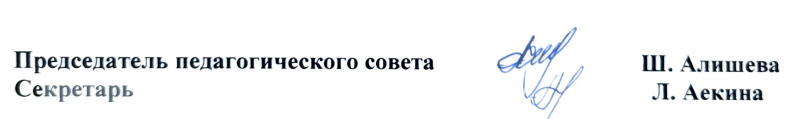 